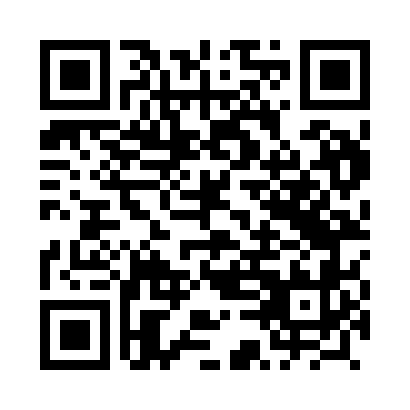 Prayer times for Nochowo, PolandWed 1 May 2024 - Fri 31 May 2024High Latitude Method: Angle Based RulePrayer Calculation Method: Muslim World LeagueAsar Calculation Method: HanafiPrayer times provided by https://www.salahtimes.comDateDayFajrSunriseDhuhrAsrMaghribIsha1Wed2:475:2112:495:578:1810:402Thu2:445:1912:495:588:1910:443Fri2:405:1812:495:598:2110:474Sat2:365:1612:496:008:2310:505Sun2:355:1412:496:018:2410:546Mon2:345:1212:496:028:2610:557Tue2:345:1012:496:038:2810:568Wed2:335:0912:496:048:2910:569Thu2:325:0712:496:058:3110:5710Fri2:315:0512:486:068:3310:5811Sat2:315:0412:486:078:3410:5912Sun2:305:0212:486:088:3610:5913Mon2:295:0012:486:098:3711:0014Tue2:294:5912:486:108:3911:0115Wed2:284:5712:486:118:4011:0116Thu2:284:5612:486:118:4211:0217Fri2:274:5412:496:128:4311:0318Sat2:274:5312:496:138:4511:0319Sun2:264:5212:496:148:4611:0420Mon2:254:5012:496:158:4811:0521Tue2:254:4912:496:168:4911:0522Wed2:254:4812:496:178:5111:0623Thu2:244:4612:496:178:5211:0624Fri2:244:4512:496:188:5311:0725Sat2:234:4412:496:198:5511:0826Sun2:234:4312:496:208:5611:0827Mon2:234:4212:496:208:5711:0928Tue2:224:4112:496:218:5911:1029Wed2:224:4012:506:229:0011:1030Thu2:224:3912:506:239:0111:1131Fri2:214:3812:506:239:0211:11